Группа «СВЕТЛЯЧКИ»Группа  старшего, подготовительного к школе  возраста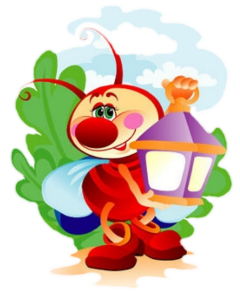 Методическое обеспечение.Социально-коммуникативное развитие:1. О. В. Дыбина « Ознакомление с предметным и социальным окружением. Подготовительная к школе группа. ( для занятий с детьми 6-7 лет). МОЗАИКА - СИНТЕЗ, Москва 20162. И. А. Лыкова, «Огонь-друг, Огонь-враг» Москва 20153. Белая К. Ю. Формирование основ безопасности у дошкольников (3-7 лет) МОЗАИКА -СИНТЕЗ, Москва 20144. Т. А. Шорыгина «Литературные СКАЗКИ» Беседы с детьми о прозе, поэзии и фольклоре. Из-во «ТЦ СФЕРА» 20155. А. В. Белошистая «Мир вокруг тебя» Для занятий с детьми 5-7 лет. М.: «ВЛАДОС» 2013Речевое развитие1.В.В. Гербова«Развитие речи в детском саду. Подготовительная к школе группа.» Из-во«МОЗАИКА - СИНТЕЗ» 2014г.2. В. В Гербова «Планы и конспекты занятий по развитию речи в подготовительной к школе группе детского сада» МОЗАИКА-СИНТЕЗ, Москва 20123. Н. С. Варенцова «Планы и конспекты занятий.  Обучение дошкольников грамоте» Для занятий с детьми 3-7 лет4. Н. А. Кнушевицкая «Стихи и речевые упражнения по теме «ФРУКТЫ» »ООО «Издательство ГНОМ» 20125. . Н. А. Кнушевицкая «Стихи и речевые упражнения по теме «ПРОФЕССИИ» »ООО «Издательство ГНОМ» 20146. Н. А. Кнушевицкая «Стихи и речевые упражнения по теме «КОСМОС» »ООО «Издательство ГНОМ» 20147. Н. А. Кнушевицкая «Стихи и речевые упражнения по теме «ОВОЩИ» »ООО «Издательство ГНОМ» 20138. Е. Ф. Бортникова «Учимся составлять рассказы» Для детей 4-7 лет. Екатеринбург: ООО «Издательский дом «Литур», 20169. Е. Куцина, Е. Бортникова, В. Буйко «Чудо-обучайка» Для детей 5-7 лет. Издательский дом «ЛИТУР», 2013Познавательное развитие1 В.В. Гербова«Развитие речи в детском саду. Подготовительная к школе группа.» Из-во «МОЗАИКА - СИНТЕЗ» 2014г2. Хрестоматии для дошкольников (6-7 лет)3.Н. Е. Веракса « Позновательно-исследовательская деятельность дошкольников. Для занятий с детьми 4-7 лет. Издательство Мозаика – синтез М.2014.4. О. А. Соломенникова «Ознакомление с природой в детском саду.» Для занятий с детьми 6-7 лет.5. Ю. А. Соколова « Игры и задания на интеллектуальное развитие ребенка»  Для детей 5-6 лет. Из-во «ЭКСМО», 20146 . Ю. А. Соколова « Игры и задания на готовность к школе ребенка 6-7 лет»  Из-во «ЭКСМО», 2014 Физическое развитие1. СтепаненковаЭ. Я. Сборник подвижных игр. МОЗАИКА -СИНТЕЗ, Москва 2008.2. Борисова М. М.. Малоподвижные игры и игровые упражнения МОЗАИКА -СИНТЕЗ, Москва 2014.3. ПензулаеваЛ.И Физкультурные занятия в детском саду. 2 младшая группа. 2009г.Художественно-эстетическое развитие:1.«Конструирование и художественный труд в детском саду», Л. В. Куцакова, М.: ООО «ТЦ Сфера», 20122.«Конструирование из строительного материала» Для занятий с детьми 6-7 лет, Л. В. Куцакова –Москва, «Мозаика-Синтез», 2017г.3. «Аппликация. Простые поделки» Е. Румянцева М.:Айрис-пресс, 20074. «Лепим транспорт» О. С. Московка. Издательский дом «КАРАПУЗ» 20155. «Я делаю аппликации» И. А. Лыкова, ООО ТД «Издательство Мир книги», 2008Информационная справка о раздевальной комнате Общая площадь:   13,8    кв.м.Освещение: люминесцентные лампы 3 штНапольное покрытие: линолеум.Наличие дневного света: 1 большое окно Материально – техническое обеспечениеИндивидуальные шкафчики детские для раздевания. –  27 шт.Скамейки детские –  4   шт.Огнетушитель – 1 шт.Информационный стенд для родителей –  1 шт.Стенд «Наше творчество» -1шт.Коробка « Потеряшка» -1 шт.Советы, консультации и журналы для родителейИнформационная справка о групповой комнате Общая площадь:  48.2 км. мОсвещение: люминесцентные лампы 12 шт .Напольное покрытие: линолеум.Наличие дневного света: 3 больших окна Пожарная сигнализация.Встроенный шкаф для театральной деятельности – 1 шт.Шкаф для дидактического пособия – 1 щт.Модуль « Парикмахерская» — 1 шт.Шкаф под ТV., «Библиотека» – 1 шт.Книжные полки – 2 шт.Столы детские – 10 шт.Стулья детские – 28 шт.Шкаф для кукол – 1 шт.Стол обеденный взрослый – 1 шт.Стулья взрослые – 2 шт.Диван – 1 шт.Доска учебная – 1 шт.Зеркало – 2 шт.Ящики для пособий – 4 шт.Телевизор – 1шт.Пылесос.- 1 шт. Дополнительные средства для дизайна интерьера:  шторы с ламбрекенами, 1 ковёр. Информационная справка о спальной комнатеОбщая площадь: 39,5 кв.м.Освещение: люминесцентные лампы 4 шт.Напольное покрытие: линолеум.Наличие дневного света:  2 окна, 1 балкон. 1.  Детские 2-х ярусные кровати – 4 шт.; 3-х ярусные – 3 шт.; 1ярусная – 8 шт.3. Стол письменный – 1 шт.4. Стулья взрослые – 2 шт.5. Ковровые дорожки – 1 шт.  Дополнительные средства для дизайна интерьера:постельное белье – 25 комплектов.подушки – 25 шт.матрасы -25 шт.покрывало 25 шт.шторы для спальни.                                            список детей на кровати.комнатный термометр. МОЕЧНАЯ ДЛЯ ПОСУДЫ.1.Раковины – 2 шт.Сушилка для посуды – 1 шт.Освещение – лампа накаливания – 2 шт.Комплект посуды на 26 человек.Шкаф для посуды – 1 штКухонный стол – 1шт.Стол детский – 1 шт. Информационная справка об умывальной  комнате Напольное покрытие: напольная керамическая плитка.Освещение: люминесцентное, 3 плафона.Шкафчики для полотенец – 5 бл.Поддон – 1 шт.Душ — 1 шт.Раковины – 5 шт.Таз для замачивания игрушек (40 л.)– 1 шт.Мыльницы – 5 шт. ТУАЛЕТНАЯ КОМНАТА.Освещение – лампа люминесцентная – 3 шт. Окно большое  – 1.Унитаз – 4 шт.Бумагодержатель – 4 шт.Общие сведения: Центр «Физическое развитие»1.Обручи -3 шт.2.Скакалки- 3 шт.3.Мячи – 2 шт.4.Кегли – 12 шт.5.Игрушки на колесиках – 20 шт.6.Картотека пальчиковая гимнастика7.Картотека подвижных игр8. Картотека гимнастики после сна9. Картотека утренней гимнастики.10. Кольца для метания – 1 набор.11. Флажки – 8 шт.Центр «Познавательное  развитие» 1.Лото, домино в картинках 2.Предметные и сюжетные картинки, тематические наборы картинок 3. Шахматы4. Мелкая мозайка5.Наборы разрезных картинок 6.Пособия для нахождения сходства и различия предметов 7.Доска, мел, указка  8.Детские энциклопедии 9.Глобус 10.Иллюстрации, изображающие одежду, головные уборы, обувь, транспорт, посуду 11.Циферблат часовЦентр экспериментирования 1.Земля разного состава: чернозем, песок, глина, камни2.Емкости для измерения, пересыпания, исследования, хранения 3.Стол с клеенкой 4. Природный материал: шишки, трубочки, ракушки5. Нитки6. Песочные часы7.Магниты 8.Электрические фонарики 9.Бумага, фольга 10.Краски разной густоты и насыщенности 11. Микроскоп12. Весы настольные13.Увеличительное стекло 14.Поролоновые губки разного размера, цвета, формы 15.Набор для экспериментирования с водой и песком: емкости 2-3 размеров и разной формы, предметы-орудия для переливания и пересыпания, плавающие и тонущие игрушки и предметы 16.Леечки, кулечки, ведерки с отверстиями, брызгалки 17.Защитная одежда для детейЦентр «Социально-коммуникативное развитие»1.Набор детской мебели (модули) 1 диван.2. Набор посуды (чайной, столовой) – по 2 набора.3.Набор продуктов (хлебобулочные и мясные изделие) по 1 набору4.Полочка для чайной посуды. 5. Куклы –10 шт.6.Доска гладильная –1шт.7.Утюг 2 шт. 8. Набор для уборки комнат9. Коляска 1шт. 10. Комод для кукол11.Стелаж «Парикмахерская»12. Ободки для девочек13.Фен.14.Расчестки-1шт	15.Игровая тележка «Больничка» -1 шт.16. Набор медицинских принадлежностей доктора в чемоданчике –1 шт.17. Ширма медицинская18.Тележка для лекарств19. Игрушечная кроватка 1 шт.20. Постельные принадлежности21. Фрукты, овощи,, хлебобулочные изделия –по 1 набору22. Парковка для машин23. Конструктор мягкий24.Машины разных размеров-10 шт.25.Лего конструктор разной величины –4 набора26.Строительные кубики разного размера –4 набора 27. Инсрументы-1шт.28.Коврик с дорожками.29. Дорожные знаки –1 набор30. Опорные схемы по конструированию.Центр  «Занимательной математики»1.Дидактические игры «Геометрические фигуры»  (Игра на величину, название формы, восприятие цвета), «Подбери игрушку», «Не ошибись!», «Посчитай звездочки»2. Шнуровки-бусы –1шт.3. Набор деревянный геометрич. фигуры -1 шт.4. Лото деревянное с картинками5. Мелкие игрушки для счета6. Раздаточный материал. –20 шт.7. Пазлы деревянные8. Доска магнитная –1шт.9.Набор из объемных тел геометрических форм  –1 шт. Центр «Речевое развитие»1.Предметные картинки ( сборные)2.Д/И «Классификация предметов» по тематическим картинкам.3. Тематические картинки. « Дикие и домашние животные» -по 1 набору.«Транспорт» -1 шт.« Времена года» -1 шт« Овощи , фрукты» -1шт. « Профессии» -1шт.« Одежда» -1 шт.«Мебель»-1шт4.Сюжетные картинки (сборные)5. Д/и «Сложи картинку».6.Картотека д/и.7. Картотека дыхательной, артикуляционной , пальчиковой гимнастики.8. Комплект пазлов по одной тематике с различными комбинациями элементов и признаков-6 шт.9. Логический пазл-1шт.10.Дидактические игры по обучению грамоте. Центр театра 1.Настольный театр 2.Игрушки-забавы 3.Маски, шапочки 4.Ширма 5. Костюмы детские6. Маски детские7.Театр на ширме 8.Тростевой театр 9.Теневой театр 10.Пальчиковый театрБиблиотека1.Любимые стихи и сказки для малышей2.Посидим в тишине Е. Благинин3.Приключение кота Леопольда. А. Резников4.Рассказ Лунтик находит друзей.5.Занимательная Азбука Е. Ермакова.6. Книжка малышка «Русалочка» Е.Ковалева7. Кто живет в небе? Джим Чаннелл.8.Веселый фразеологический словарь. Е.Лаврентьева.9.Мировая коллекция волшебных сказок. Н.Крайнова.-11 шт. 10.Мишкина каша. Н.Носов. 11 Любимые русские сказки для малышей. 12. Лучшие сказки про животных13.Книга для чтения в детском саду и дома. В.Гербова.14. Сказки. А.С. Пушкин15. Европейские сказки.16. Правила поведения для воспитанных детей. Г. Шалаева-2 шт.17. Сказки. К. Чуковский.-2шт.18.Золушка. Ш.Пьеро.19.Сказки по телефону. Д. Родари.20. Снежная Королева. Книжка панорамка. 21.Три поросенка. С Михалков22. Кто ходит в гости по утрам. Б.Захадер.23 Про принцессу на балу. В. Степанов.24. Детские энциклопедии – 18 штЦентр патриотического воспитания1.Макет старинной избы2. Портрет президента  РФ 3. Фото гимн РФ.4. Фото флаг РФ.5. Фото гимн РФ.6. Фото герб РФ.7. Фото губернатора 8. Фото герб Кем. обл., города9.Фото флаг Кем. обл 10.Изделия народных промыслов, народные игрушки 11.Настольно-печатные игры  12.Картины для рассматривания и бесед с детьми Центр «Безопасность»1.Машины большие -2 шт.Машины средние –4 шт.Машины маленькие-10 шт.2. Дорожные знаки.3. . Светофор.4. Папка передвижка по ОБЖ.5.Папка передвижка по ПДД.6.. Д/И «Дорожные знаки»7. Д/И «Улицы города». 8. Демонстрационный м-л по ОБЖ -1шт.Центр дежурства1Стенд с окошками для фотографий дежурных2.фартуки - 2шт3.Косынки - 2шт4.Салфетницы, салфеткиЦентр конструктивных игр 1.Конструкторы разного размера (напольные и настольные) 2.Фигурки для обыгрывания: наборы диких и домашних животных, фигурки людей 3.Образцы построек различной сложности 4.Игрушки бытовой тематики 5.Тематические конструкторы 6.Природный материал 7.Ножницы, иголка, линейка Центр «Художественно-эстетическое развитие» 1.Игрушки-музыкальные инструменты не озвученные, погремушки, барабан, бубен, металлофон, колокольчик) 2.Картинки к песням, исполняемым на музыкальных занятиях 3.Музыкальные игрушки4.Колонка 5. В аудиозаписи: детские песенки, фрагменты детских музыкальных произведений, песенного фольклора, записи звуков природы 6.Альбомы с изображением музыкальных инструментов 7.Народные музыкальные игрушки8.Цветные карандаши-10 уп.9.Трафареты-25шт10.Бумага тонкая и плотная  11.Кисточки-20 шт.12.Баночки для воды –15 шт.13.Раскраски14.Пластилин-15 шт.15.Клеенки для пластилина-25 шт.16.Стеки-25 шт.17.Ножницы 13 шт.18. Цветная бумага-25 шт.19. Цветной картон-25 шт. 21.Акварельные краски 22.Заготовки для рисования, вырезанные по разной форме 23.Фартуки и нарукавники для детей 24.Магнитная доска для демонстрации рисунков детей 25.Клеенки для аппликации 26.Альбомы для раскрашивания 27.Ножницы, клей 28.Инвентарь для уборки рабочего места 29.Бросовый материал 30.Обрезки цветной бумаги, ткани, вырезки из журналов для создания коллажей